2024年辽宁省有序用电方案为加强和规范有序用电管理，维护正常供用电秩序，确保电网安全稳定运行，根据《电力负荷管理办法（2023年版）》（发改运行规〔2023〕1261号）、《电力需求侧管理办法（2023年版）》（发改运行规〔2023〕1283号）、《辽宁省电力负荷管理实施细则》（辽工信电力〔2024〕20号）和2024年全省电力供需平衡预测，制定本方案。一、总体要求贯彻落实省委省政府关于电力供应保障工作要求，统筹地区产业结构、用电特性、发电能力等因素，科学研判电力供需形势，主动应对电力供需矛盾。严防拉闸限电，切实保障群众生活、城市运行和基本公共服务用电。坚持需求响应优先，有序用电保底，节约用电助力，最大限度减少对全省经济社会发展的影响。二、工作原则（一）安全稳定坚持“总量控制、结构优化”，统筹电网运行安全、电力设备安全、供用电秩序稳定，按照先错峰、后避峰、再限电的顺序实施有序用电。不得以节能目标责任评价考核的名义对电力用户等实施无差别的有序用电。（二）有保有限坚持“先生活、后生产”，优先保障居民生活和涉及公众利益、国家安全的重要用户用电需求，首先限制高耗能高排放用户用电负荷，压减产能过剩行业用电和不合理用电需求。不得滥用限电措施，影响正常的社会生产生活秩序。1.重点保障以下用电需求（1）应急指挥和处置部门，主要党政军机关，广播、电视、电信、交通、监狱等关系国家安全和社会秩序的用户。（2）危险化学品生产、矿井等停电将导致重大人身伤害或设备严重损坏企业的保安负荷。（3）重大社会活动场所、医院、金融机构、学校等关系群众生命财产安全的用户。（4）供水、供热、供能等基础设施用户。（5）居民生活，排灌、化肥生产等农业生产用电。（6）国家重点工程、军工企业。重点保障用电的用户不列入有序用电措施安排。2.重点限制以下用电需求（1）违规建成或在建项目。（2）产业结构调整目录中淘汰类、限制类企业。（3）单位产品能耗高于国家或地方强制性能耗限额标准的企业。（4）景观照明、亮化工程。（5）其他高耗能、高排放、低水平企业。依据高耗能行业重点领域能效标杆水平和基准水平，优先限制能效水平低于基准水平的企业用电需求。重点限制用电的用户，必须列入VI级有序用电措施安排。（三）注重预防坚持“科学调度、提前准备”，加强电力供需平衡预测分析，及时发布电力供需预警信息，提前做好有序用电各项准备，有效提升应急响应能力。三、电力供需形势分析预测（一）电力供应能力分析1.省内电源现状及检修情况全省发电装机容量为7383.17万千瓦，其中火电3850.38万千瓦，水电364.37万千瓦，风电1463.33万千瓦，太阳能1037.57万千瓦，核电667.52万千瓦。全省电源中，省级调度不能调用或不能可靠调用电源4093万千瓦，包括风、光发电2500.9万千瓦，国网调用电源630.5万千瓦、省内即将退役火电118.5万千瓦、机组影响出力或背压机组非供暖期不可调用843万千瓦（含度夏期间受海水温度高影响核电影响出力30万千瓦）。在新投电源计划方面，2024年，辽宁电网计划新投火电机组9台，容量143万千瓦。计划新投新能源容量844万千瓦。在机组检修方面，以发电公司申报的机组年度检修计划为依据，综合考虑输变电设备检修、网络约束、供需平衡等多种约束后，2024年，辽宁电网计划安排火电机组检修72台次，核电机组检修4台次，水电机组检修31台次。在来水方面，预计2024年全年来水总体趋势为平水偏枯。预计桓仁水库全年来水35-41亿立方米区间，低于多年平均值（41.57亿立方米）。2.联络线受入情况2024年，预计联络线受入电量为652亿千瓦时，与2023年持平。按照目前达成的中长期交易，7、8月份购入电量116亿千瓦时，尖峰电力分别为930万千瓦、892万千瓦。11、12月份达成省间购入电量合计109.2亿千瓦时，冬季尖峰购入电力1005万千瓦。3.电网安全稳定情况2024年，随着500千伏巴林-金沙-阜新线路工程投运，能够提升辽宁省间受电能力150万千瓦，同时沈海电厂异地搬迁等工程投运，均为电力保供奠定坚实基础。500千伏利州、康平电厂主变扩建、220千伏奎发二线改接、川州间隔调整等多项重大工程集中投运，地区新能源承载力持续提升。220千伏远航变、海湾变增容等工程投运，沈阳、大连城市核心区供电能力显著提升。正常负荷情况下，系统可满足今年迎峰度夏、迎峰度冬期间电力负荷用电需求，但随着局地用电负荷增加，若出现连续高温或极寒等极端情况，主网多座变电站仍面临主变过载风险。受部分220千伏输电断面热稳定影响，2024年沈阳、营口等地的个别区域供电裕度仍然较低，需要加快推进繁荣香湖改接工程前期工作和虎官输变电工程建设进度，并根据负荷发展趋势提前指定应对措施。此外，受白清寨和利州主变扩建后地区短路电流超标因素影响，2024年，将对沈阳、朝阳地区进行重新分区优化，调整地区电网运行方式，确保电网安全平稳运行。（二）电力供需平衡情况分析预测2024年全省经济呈现向好态势，预计全年全社会用电量2793亿千瓦时，同比增长4.88%。2024年迎峰度夏期间，预计辽宁最大用电负荷3950万千瓦左右，综合考虑省内发电能力和省间联络线受入预计划，最大供电能力4182万千瓦，预留事故备用200万千瓦后，基本平衡。迎峰度冬期间，预计辽宁全社会最大负荷4050万千瓦，综合考虑省内发电能力和省间联络线受入预计划，最大供电能力4255万千瓦，预留事故备用200万千瓦后，基本平衡。若出现极端天气，负荷可能进一步增长至4150万千瓦左右，需要通过省间现货、应急调度以及需求侧响应等措施保证供需安全。四、负荷调控指标分配（一）预警分级预计2024年辽宁电网最大供电负荷为3430万千瓦，辽宁省有序用电预警等级划分如下：I级（红色预警）：特别严重，电力缺口1029万千瓦（20%以上，按30%考虑）。II级（橙色预警）：严重，电力缺口686万千瓦（10%-20%之间，按20%考虑）。Ⅲ级（黄色预警）：较重，电力缺口343万千瓦（5%-10%之间，按10%考虑）。Ⅳ级（蓝色预警）：一般，电力缺口171万千瓦（5%以下，按5%考虑）。各市各级负荷调控指标分解如下。（二）调控指标在2023年电力负荷预测基础上，综合考虑各市用电负荷结构特点，各市V、VI级方案指标按照工业负荷占全省比例制定，I、II、III、IV级方案指标按照全市用电负荷占全省比例的90%、工业负荷占全省比例的10%加权制定，形成《有序用电负荷调控指标分解表》（附件1），作为各市安排本地区有序用电负荷调控措施和确定本地区有序用电措施启动级别的依据。五、有序用电措施安排（一）基本调控措施安排有序用电措施包括高峰时段用电负荷转移到其他时段的错峰措施，高峰时段削减、中断或停止用电负荷的避峰措施和特定时段限制某些用户的部分或全部用电需求的限电措施。全省VI级有序用电措施总负荷638.4万千瓦，V级有序用电措施总负荷834.2万千瓦，IV级有序用电措施总负荷1239.6万千瓦，III级有序用电措施总负荷1425.3万千瓦，II级有序用电措施总负荷1592.5万千瓦，I级有序用电措施总负荷1702.8万千瓦。详见《有序用电措施负荷汇总表》（附件2）。其中扣除夜间执行措施，剩余调控措施分别为VI级432.3万千瓦，V级620.9万千瓦，IV级1016.3万千瓦，III级1204.1万千瓦，II级1368.5万千瓦，I级1475.2万千瓦。全省有序用电措施满足各级负荷调控指标。（二）轮停序限措施安排当全省范围内，出现长时间、大负荷有序用电时，省内部分企业以轮替停产（简称轮停）或有序轮替限制部分生产负荷（简称序限）的方式实施有序用电。省级轮停用户127户，分为7组作为省级统筹轮停方式参与有序用电措施，可限制负荷86.54万千瓦。序限用户104户，分为7组作为省级统筹序限方式参与有序用电措施，非供暖季可压限负荷148.37万千瓦，供暖季可压限负荷143.37万千瓦，详见《省级统筹轮停序限有序用电分组汇总表》（附件3）和《省级统筹轮停序限有序用电措施明细表》（附件4）。根据负荷缺口情况，采取不同停开组合执行轮停序限。省级轮停序限措施计划压限负荷不足时，各市自行安排有序用电措施补足负荷缺口。各市可针对本地区用户用电特性，在有序用电持续实施时期，因地制宜安排本地省级统筹外的用户执行轮停序限。（三）限制“两高”用户措施安排由于全省各市“两高”用户分布地区差异明显，本年度由各市统筹本地区“两高”用户执行有序用电措施，首先限制本地区“两高”用户用电需求。当负荷缺口大且持续长时，省工业和信息化厅可以在综合研判出负荷缺口趋势基础上，决定针对个别高耗能行业整行业实施有序用电措施。六、组织实施（一）方案启动1.省电力公司密切跟踪电力需求走势，协调国网东北分部及时提供数据，提前72小时预测辽宁电网电力供需平衡，预判电力供应紧张时，报经省工业和信息化厅同意后，启动需求响应。省电力公司根据实际需要的负荷削减量确定邀约范围，向邀约范围内的用电企业发出响应邀约，组织执行需求响应方案，响应结束后发出响应解除通知。用电企业应及时反馈是否参与响应及响应能力，按照约定执行需求响应，收到响应解除通知后自行调整用电负荷。2.省电力公司关注需求响应执行效果，预测执行需求响应后仍出现负荷缺口或需求响应负荷削减量不足以覆盖电力缺口时，提出有序用电预警等级意见，报省工业和信息化厅。3.省工业和信息化厅综合研判省电力公司意见，决定启动有序用电方案，并向省政府、国家发展改革委报告。4.省工业和信息化厅按照电网供需平衡情况，对各市下达《各市执行有序用电限制电力明细表》（附件5）。5.省电力公司在有序用电方案启动后，立即采取相关准备措施，跟踪研判电力供需形势，如未出现预判的电力供电缺口，提出预警解除建议，报省工业和信息化厅同意后，取消实施有序用电措施。6.省工业和信息化厅在全省已连续实施有序用电措施2周以上，且预计还将持续实施2周以上、日限电时长超过12小时的情况下，部署各市工业和信息化局通知相关企业，启动省级统筹轮停序限方式实施有序用电。（二）方案执行1.各市工业和信息化局按照《各市执行有序用电限制电力明细表》，按照先错峰、后避峰、再限电的顺序，确定本市实施有序用电措施级别和执行有序用电用户。首先限制“两高”用户用电负荷。纳入有序用电执行范围的用户负荷，除正在执行需求响应外，正常执行有序用电。对用户实施有序用电时，要保留必要的保安负荷和承担居民供暖、供气等民生工程负荷。2.各市供电公司按照市工业和信息化局或省电力公司部署，对用户实施、变更、取消有序用电措施前，履行告知义务。3.电力用户接到有序用电通知后要立即响应，按照通知要求做好有序用电准备，采取措施，确保本单位负荷调控落实到位。有序用电执行过程中，要严格按计划压限负荷，不能超限用电和提前恢复用电。4.各市工业和信息化局要优先执行已启动的高耗能行业整行业有序用电措施和省级轮停序限有序用电措施。省级轮停序限有序用电措施启动时有明确的执行组别和执行时间（或频率）。整行业有序用电措施和省级轮停序限措施限下电力包含在各市执行有序用电限制电力分解指标中。5.省电力公司应组织各市、县（市、区）供电公司，有序用电执行期间，利用电网调度系统和需求侧管理系统监控、统计执行情况，发现问题时，及时报告本级工业和信息化部门进行处理，确保有序用电措施执行到位。6.各市应在供电缺口超出错避峰和限电压减能力、突发事件导致执行时间严重不足等紧急状态下，执行超计划用电限电序位表、事故限电序位表、处置电网大面积停电事件应急预案和黑启动预案等。各市工业和信息化局要第一时间向本市政府、省工业和信息化厅和本市应急管理部门报告。7.省电力公司应在预计电力供需形势明显缓和情况下，及时提出终止执行有序用电方案建议，报省工业和信息化厅同意后，终止执行。有序用电工作结束时，省电力公司应及时告知相关用户，恢复正常生产秩序。8.各级工业和信息化部门应密切跟踪有序用电执行情况以及对企业生产的影响，发现问题及时协调解决。对执行方案不力、负荷压降不及预期或擅自超限额用电的电力用户，要责令改正，必要时由电网企业通过新型电力负荷管理系统进行负荷控制，相关后果由用户承担；情节严重并可能影响电网安全的电网企业履行政府报备并按程序停止供电。有序用电方案启动和执行流程详见附件6。（三）情况统计省电力公司及各市供电公司应将有序用电影响的用户数、用电负荷、用电量等信息形成《有序用电执行情况日报表》（附件7），于当日有序用电结束8小时内报同级工业和信息化部门。七、工作要求（一）严格落实责任各市工业和信息化局要协调组织做好本市有序用电工作，安排有序用电任务时对同行业用户要公平公正，省电力公司作为重要实施主体，及时配合各市工业和信息化局督促本地区电力用户严格执行有序用电安排。重要用户按国家规定配置应急保安电源，严格禁止保安电力用于生产。（二）强化合同约定省电力公司要研究与电力用户协商签订可中断负荷协议、高可靠性负荷协议，指导用户编制具有可操作性的内部负荷控制方案。对符合有序用电执行原则的新上或恢复用电以及用电变更的电力用户，要及时纳入有序用电方案。（三）提升供电能力省电力公司调度机构要加强机组运行考核管理，稳定和深挖电网可用出力，积极沟通增加联络线净受入电力，努力提升电网供电能力。发电企业要抓好电煤库存和设备运维，确保机组安全稳定运行和满发满供。发电企业要及时发布机组非计划停运预警，省工业和信息化厅与省电力公司收到预警后24小时内到现场核实情况，并根据核查结果协调解决问题，推动具备条件的机组恢复并网运行或恢复备用。省电力公司要加强自备电厂在线监测，拥有自备电厂的用户，在有序用电期间不得减少发电量。（四）规范市场管理电力市场交易用户承担有序用电义务，按照有序用电方案和各市工业和信息化局部署参与有序用电。因有序用电导致的偏差电量不纳入偏差考核。省电力公司要做好有序用电影响用户电量统计梳理，经东北能源监管局和省工业和信息化厅同意后，作为减免考核依据。对拒不依法履行有序用电方案的电力用户，依据《辽宁省电力用户信用管理办法（试行）》（辽信办发〔2020〕3号）规定，认定为严重失信行为。（五）排查负荷资源省电力公司聚焦全省需求响应资源库和有序用电负荷调控措施相关电力用户，重点排查行业产业、生产工艺、刚性分轮次负荷、柔性可调负荷、自有电源、能源服务、用能需求等信息。以负荷资源专项排查为切入点，全面掌握重点行业、重点用户生产特点、保安负荷及负荷特性，深挖负荷资源调控潜力，推动释放用户能效空间，提升服务电力保供、节能提效的能力。各市工业和信息化局配合本地电网企业，积极引导本地电力用户电网企业配合开展排查工作，客观、真实反映本单位各类信息，确保负荷资源排查落实到位。（六）提升智能化管理各市工业和信息化局要指导相关电力用户安装负荷控制装置。鼓励用户在本地工业和信息化局及电网企业组织指导下，配合安装负荷控制装置，精准确定保安负荷，并改造具备远程控制功能的负荷开关，改造完成后不得随意更改。省电力公司建设全省电力负荷管理系统，充分发挥先进技术手段，深化专变采集终端负荷控制功能。（七）规范负荷管理中心运行明确省、市、县各级负荷管理中心岗位职责，优化组织机构和业务流程，规范管理办法和工作制度，配置专职人员和专用场地，强化中心软硬件设备支撑，建设负荷管理协调指挥体系。提高各级负荷管理中心负荷数据分析及预测能力，全力服务电力保供大局。（八）加强监督考核各市工业和信息化局要履行本地区有序用电组织工作的主体责任，对违反有序用电方案和相关政策的电网企业，要责令改正；情节严重的，要依法依规追究相关责任；对违反有序用电方案，导致出现电网安全或影响民生及重要用户用电的严重不良事件，依法依规追究相关方责任。省工业和信息化厅在有序用电期间，通过数据分析和现场检查的方式，对各市有序用电执行进行考评，对违反有关规定的相关人员，要责令改正；情节严重的，依法依规给予行政处分。（九）做好宣传演练各级电网企业要积极配合当地电力管理部门，及时将电力供需形势和有序用电意义及措施向社会各界宣传解释到位，准确发布权威信息，及时回应社会关切，大力推动工商业用户节能增效和全社会节约用电工作。要提高服务水平，认真听取、妥善解决用户反映的实际问题。各市工业和信息化局要在本方案印发之日起一月内，组织开展一次实施有序用电措施演练。八、附则（一）由于负荷预测存在较多不确定因素，在实际安排各市限电指标时，将根据实际缺口情况，以各市不同时段负荷预测值为依据，并按实际负荷情况进行指标调整。（二）为更好地实施有序用电，省工业和信息化厅将及时部署调整有序用电方案。（三）本方案自印发之日起实施。在新的有序用电方案实施前按本方案执行。（四）本方案由辽宁省工业和信息化厅负责解释。附件：1.有序用电负荷调控指标分解表      2.有序用电措施负荷汇总表      3.省级统筹轮停序限有序用电分组汇总表      4.省级统筹轮停序限有序用电措施明细表      5.各市执行有序用电限制电力明细表      6.启动执行流程图      7.有序用电执行情况日报表附件1有序用电负荷调控指标分解表附件2有序用电措施负荷汇总表附件3省级统筹轮停序限有序用电分组汇总表附件4省级统筹轮停序限有序用电措施明细表附件5各市执行有序用电限制电力明细表单位：万千瓦附件6启动执行流程图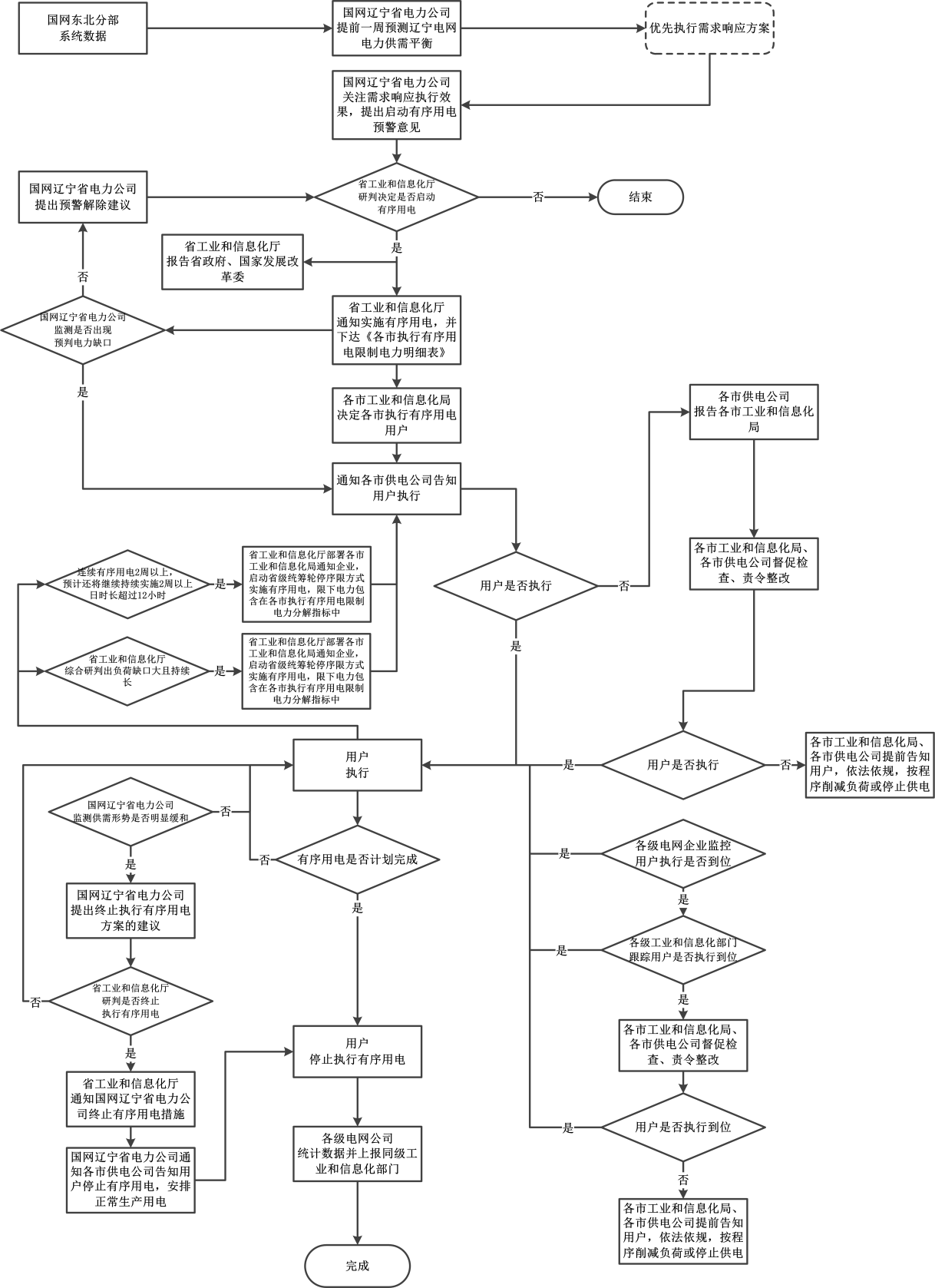 附件7有序用电执行情况日报表（此件公开发布）辽宁省工业和信息化厅                   2024年5月10日印发地市名称负荷调控指标（万千瓦）负荷调控指标（万千瓦）负荷调控指标（万千瓦）负荷调控指标（万千瓦）负荷调控指标（万千瓦）负荷调控指标（万千瓦）地市名称VI级（5%及以下）V级（5%-10%）IV级（10%-15%）III级（15%-20%）II级（20-25%）I级（25-30%）全省全省1713435146868571029沈阳沈阳244897132165199大连大连295894124154184鞍山鞍山2244537189106抚顺抚顺91722293644本溪本溪112227354453丹东丹东51019253238锦州锦州61322293744营口营口2345557391109阜新阜新4712172125辽阳辽阳91824324048铁岭铁岭4814192328朝阳朝阳91927364554盘锦盘锦102126344352葫芦岛葫芦岛61322303745地区名称参与总户数(户 )供电合同总容量（万千伏安）可控总户数（户）可控总负荷（万千瓦）有序用电措施负荷（万千瓦）有序用电措施负荷（万千瓦）有序用电措施负荷（万千瓦）有序用电措施负荷（万千瓦）有序用电措施负荷（万千瓦）有序用电措施负荷（万千瓦）有序用电措施负荷（万千瓦）有序用电措施负荷（万千瓦）有序用电措施负荷（万千瓦）有序用电措施负荷（万千瓦）有序用电措施负荷（万千瓦）有序用电措施负荷（万千瓦）有序用电措施负荷（万千瓦）有序用电措施负荷（万千瓦）有序用电措施负荷（万千瓦）有序用电措施负荷（万千瓦）有序用电措施负荷（万千瓦）有序用电措施负荷（万千瓦）有序用电措施负荷（万千瓦）有序用电措施负荷（万千瓦）有序用电措施负荷（万千瓦）有序用电措施负荷（万千瓦）有序用电措施负荷（万千瓦）有序用电措施负荷（万千瓦）地区名称参与总户数(户 )供电合同总容量（万千伏安）可控总户数（户）可控总负荷（万千瓦）VI级VI级VI级VI级V级V级V级V级IV级IV级IV级IV级III级III级III级III级II级II级II级II级I级I级I级I级地区名称参与总户数(户 )供电合同总容量（万千伏安）可控总户数（户）可控总负荷（万千瓦）其中：错峰避峰限电其中：错峰避峰限电其中：错峰避峰限电其中：错峰避峰限电其中：错峰避峰限电其中：错峰避峰限电沈阳210751308.637533.294.54.590.0130.07.4122.7358.066.1291.9410.973.9337.1433.680.8352.8433.680.8352.8大连48401192.513519.537.24.532.778.110.867.3115.115.999.2149.219.9129.3182.622.9159.7212.826.2186.7鞍山1476962.22713.8177.26.2171.0198.27.0191.3226.87.2219.6230.27.3222.9257.07.5249.6260.17.5252.6抚顺958223.12911.116.44.012.423.65.418.228.75.722.935.45.729.643.06.336.752.49.942.5本溪97397.52318.518.50.316.51.829.40.327.41.836.70.334.61.842.30.340.21.856.10.354.11.862.40.360.41.8丹东1483210.6157.120.31.219.0920.31.219.0936.61.235.441.41.240.246.11.244.855.61.554.1锦州2474268.51295.820.15.015.120.55.415.136.87.928.943.88.735.149.89.839.952.710.342.4营口20041009.12120.8120.384.935.4161.190.370.8192.3100.392.0208.4103.3105.1224.5106.3118.3240.7109.2131.4阜新755128.1552.619.219.230.230.241.30.740.654.81.953.061.92.159.864.22.162.2辽阳470280.733.936.40.436.037.10.436.740.40.439.951.90.951.055.71.054.758.91.357.5铁岭194112.36511.35.61.34.49.42.17.315.04.710.320.25.814.423.97.816.129.510.219.3朝阳1707376.221519.125.12.622.538.35.333.044.55.339.255.35.449.959.26.452.961.76.455.3盘锦873491.09212.822.610.612.032.810.722.138.610.927.746.311.534.954.912.042.963.912.451.6葫芦岛646235.8206.925.00.724.325.00.724.328.82.726.235.13.431.744.24.739.554.29.544.7合计390527196.11204186.5638.4126.1510.51.8834.2146.9685.51.81239.6229.31008.51.81425.3249.21174.31.81592.5269.01321.71.811702.8287.41413.61.81分组企业数（户）停止或限制负荷（万千瓦时）轮停A组1512.51轮停B组1212.50轮停C组1912.22轮停D组1912.15轮停E组2012.51轮停F组1812.15轮停G组2412.50轮停小计12786.54序限A组1720.93序限B组1821.02序限C组2721.20序限D组1821.13序限E组1821.17序限F组121.46（4小时）序限G组521.46（非供暖季）16.46（供暖季）序限小计104148.37（非供暖季）143.37（供暖季）轮停序限合计231234.91（非供暖季）229.91（供暖季）序号所在地区用户名称用户编号行业属性最大日负荷（千瓦）参与方式参与负荷（千瓦）保安电力容量（千瓦）是否有自备电源联系人联系电话组别1鞍山后英集团鞍山活龙矿业有限公司略，下同铁矿采选略，下同轮停略，下同略，下同略，下同略，下同略，下同轮停A2鞍山岫岩满族自治县竹源石业有限公司非金属矿物制品业轮停轮停A3朝阳朝阳双隆锰业有限公司有色金属压延加工轮停轮停A4大连奥镁(大连)有限公司非金属矿物制品业轮停轮停A5大连大连电瓷集团输变电材料有限公司非金属矿物制品业轮停轮停A6大连大连力百润超细粉有限公司非金属矿物制品业轮停轮停A7丹东凤城市大梨树金翼钛业有限公司常用有色金属冶炼轮停轮停A8辽阳辽阳鑫亿特钢有限公司钢压延加工轮停轮停A9沈阳沈阳红运陶瓷有限公司卫生陶瓷制品制造轮停轮停A10沈阳沈阳浩松陶瓷有限公司日用陶瓷制品制造轮停轮停A11沈阳沈阳日日顺陶瓷有限公司日用陶瓷制品制造轮停轮停A12铁岭辽宁泰龙耐火保温材料有限公司耐火材料制品制造轮停轮停A13营口辽宁华镁新型建筑材料有限公司砖瓦、石材等建筑材料制造轮停轮停A14丹东丹东市金龙彤宽耐火材料有限公司石墨及其他非金属矿物制品制造轮停轮停A15丹东丹东交通水泥有限公司非金属矿物制品业轮停轮停A16鞍山海城辽海钢铁有限公司钢压延加工轮停轮停B17朝阳辽宁佰宏矿产资源有限责任公司常用有色金属冶炼轮停轮停B18大连大连市金州金鑫特钢厂有色金属冶炼和压延加工业轮停轮停B19丹东丹东丹银矿冶有限责任公司有色金属合金制造轮停轮停B20辽阳辽宁前杜实业发展集团有限公司钢压延加工轮停轮停B21辽阳辽阳骏马售电有限公司炼钢轮停轮停B22辽阳灯塔市益峰工贸有限公司非金属矿物制品业轮停轮停B23沈阳沈阳新隆泰陶瓷科技有限公司日用陶瓷制品制造轮停轮停B24铁岭铁岭荣福铜业有限公司有色金属压延加工轮停轮停B25铁岭辽宁东升冶金工程有限公司采矿、冶金、建筑专用设备制造轮停轮停B26丹东丹东山水工源水泥有限公司非金属矿物制品业轮停轮停B27丹东辽宁首钢硼铁有限责任公司铁矿采选轮停轮停B28朝阳朝阳金达钛业股份有限公司有色金属压延加工轮停轮停C29大连大连秋合耐火材料有限公司非金属矿物制品业轮停轮停C30丹东辽宁丹炭科技集团有限公司石墨及其他非金属矿物制品制造轮停轮停C31丹东宽甸海达钛业有限公司石墨及其他非金属矿物制品制造轮停轮停C32丹东丹东同合高新科技有限公司水泥、石灰和石膏制造轮停轮停C33阜新阜新鑫瑞矿业工贸有限责任公司铸造及其他金属制品制造轮停轮停C34葫芦岛泰山石膏(辽宁)有限公司水泥、石灰和石膏制造轮停轮停C35辽阳辽宁前杜实业发展集团有限公司钢压延加工轮停轮停C36辽阳昌庆矿业有限责任公司非金属矿物制品业轮停轮停C37辽阳辽阳骅昌机械研发有限公司钢压延加工轮停轮停C38沈阳沈阳日日升陶瓷有限公司日用陶瓷制品制造轮停轮停C39沈阳沈阳浩松陶瓷有限公司日用陶瓷制品制造轮停轮停C40沈阳沈阳新王者陶瓷有限公司日用陶瓷制品制造轮停轮停C41沈阳沈阳王者陶瓷有限公司日用陶瓷制品制造轮停轮停C42丹东凤城赛马水泥有限公司其中:水泥制造轮停轮停C43葫芦岛兴城市九龙水泥有限公司水泥制造轮停轮停C44葫芦岛兴城市凯琳金属制品有限公司钢压延加工轮停轮停C45营口英格瓷电熔矿产(营口)有限公司稀有稀土金属冶炼轮停轮停C46营口营口德源碳素有限公司石墨及其他非金属矿物制品制造轮停轮停C47鞍山后英集团海城市尾矿加工有限公司铁矿采选轮停轮停D48鞍山后英集团海城市兴海耐火材料有限公司耐火材料制品制造轮停轮停D49朝阳喀左铭盛保温材料有限公司砖瓦、石材等建筑材料制造轮停轮停D50丹东凤城市千誉钛业有限公司常用有色金属冶炼轮停轮停D51丹东丹东永昌水泥有限公司铁合金冶炼轮停轮停D52丹东大连宏光锂业股份有限公司丹东分公司石墨及其他非金属矿物制品制造轮停轮停D53葫芦岛葫芦岛锌冶炼有限公司铅锌冶炼轮停轮停D54辽阳辽宁鸿达电碳有限公司石墨及其他非金属矿物制品制造轮停轮停D55辽阳灯塔市盛鑫建业有限公司非金属矿物制品业轮停轮停D56辽阳辽宁驰锋源板材加工有限公司钢压延加工轮停轮停D57沈阳沈阳大唐陶瓷有限公司日用陶瓷制品制造轮停轮停D58沈阳沈阳市于洪振兴铸造厂有色金属压延加工轮停轮停D59沈阳沈阳顺鑫陶瓷有限公司日用陶瓷制品制造轮停轮停D60铁岭沈阳泰石岩棉有限公司建筑装饰和装修业轮停轮停D61营口营口永利科技有限公司有色金属压延加工轮停轮停D62营口营口顺发铝业有限公司有色金属压延加工轮停轮停D63丹东凤城市宝鑫炭素有限公司非金属矿物制品业轮停轮停D64葫芦岛葫芦岛市八家子经济开发区鑫盛建筑工程有限公司常用有色金属冶炼轮停轮停D65铁岭辽宁远宇重工机械有限公司泵、阀门、压缩机及类似机械的制造轮停轮停D66辽阳辽宁宏昌重工股份有限公司钢压延加工轮停轮停E67大连大连金宇瑞锋机械制造有限公司有色金属冶炼和压延加工业轮停轮停E68本溪辽宁顺安消防科技有限公司钢压延加工轮停轮停E69朝阳朝阳鑫鸣钒钛科技有限责任公司铁合金冶炼轮停轮停E70朝阳朝阳金达钛业股份有限公司常用有色金属冶炼轮停轮停E71丹东丹东鑫兴炭素有限公司其他非金属矿物制品制造轮停轮停E72丹东凤城市大梨树金翼钛业有限公司铁合金冶炼轮停轮停E73丹东辽宁招金白云黄金矿业有限公司贵金属冶炼轮停轮停E74辽阳辽宁祥泰经贸有限公司石墨及其他非金属矿物制品制造轮停轮停E75沈阳沈阳新东方陶瓷有限公司日用陶瓷制品制造轮停轮停E76沈阳沈阳五洲陶瓷科技发展有限公司日用陶瓷制品制造轮停轮停E77沈阳沈阳新东方陶瓷有限公司日用陶瓷制品制造轮停轮停E78沈阳沈阳五洲陶瓷科技发展有限公司卫生陶瓷制品制造轮停轮停E79沈阳中铝沈阳有色金属加工有限公司有色金属冶炼和压延加工业轮停轮停E80沈阳沈阳富莱碳纤维有限公司石墨及其他非金属矿物制品制造轮停轮停E81营口营口镁菱盛元耐火材料有限公司耐火材料制品制造轮停轮停E82营口大石桥市欣达耐火材料有限公司耐火材料制品制造轮停轮停E83营口营口腾隆新材料有限公司石墨及其他非金属矿物制品制造轮停轮停E84鞍山后英集团海城市胜辉耐火材料制造有限公司耐火材料制品制造轮停轮停E85铁岭铁岭德成重工有限公司钢压延加工轮停轮停E86沈阳沈阳日日升陶瓷有限公司日用陶瓷制品制造轮停轮停F87辽阳辽阳兴威钢铁有限公司钢压延加工轮停轮停F88鞍山岫岩满族自治县翔宇耐火材料有限公司有色金属冶炼和压延加工业轮停轮停F89大连瓦房店永兴矿业有限公司非金属矿物制品业轮停轮停F90丹东宽甸满族自治县彤宽金刚砂厂耐火材料制品制造轮停轮停F91丹东凤城大梨树钛铁厂常用有色金属冶炼轮停轮停F92抚顺抚顺炭素有限责任公司石墨及其他非金属矿物制品制造轮停轮停F93辽阳辽阳骏马售电有限公司炼钢轮停轮停F94辽阳辽宁宏昌重工股份有限公司钢压延加工轮停轮停F95盘锦北新禹王防水科技集团有限公司砖瓦、石材等建筑材料制造轮停轮停F96沈阳沈阳市鑫亿丰工程材料科技有限公司常用有色金属冶炼轮停轮停F97沈阳沈阳佳世博陶瓷有限公司日用陶瓷制品制造轮停轮停F98沈阳沈阳佳得宝陶瓷有限公司法库分公司日用陶瓷制品制造轮停轮停F99沈阳沈阳大唐陶瓷有限公司日用陶瓷制品制造轮停轮停F100铁岭铁岭中北超细粉体材料有限公司水泥制品轮停轮停F101营口营口市华兴炭素厂石墨及其他非金属矿物制品制造轮停轮停F102丹东丹东凤凰山水泥制造有限公司非金属矿物制品业轮停轮停F103铁岭辽宁津达线缆有限公司电线、电缆、光缆及电工器材制造轮停轮停F104沈阳法库经济开发区育庆机械加工厂日用陶瓷制品制造轮停轮停G105沈阳沈阳五洲陶瓷科技发展有限公司卫生陶瓷制品制造轮停轮停G106鞍山海城辽南钢铁有限公司钢压延加工轮停轮停G107鞍山鞍山市利恒镁制品厂(铝制材料)有色金属冶炼和压延加工业轮停轮停G108鞍山鞍山海量钛业有限公司有色金属冶炼和压延加工业轮停轮停G109朝阳辽宁意百铁合金有限公司铁合金冶炼轮停轮停G110朝阳凌源市鸿山铁合金有限公司铁合金冶炼轮停轮停G111朝阳朝阳新浙锰业有限公司有色金属压延加工轮停轮停G112朝阳朝阳顺成陶瓷有限责任公司特种陶瓷制品制造轮停轮停G113大连大连金泰汽车零部件有限公司有色金属冶炼和压延加工业轮停轮停G114丹东本钢不锈钢冷轧丹东有限责任公司钢压延加工轮停轮停G115丹东凤城市大梨树金翼钛业有限公司常用有色金属冶炼轮停轮停G116丹东宽甸鑫发硼合金有限公司耐火材料制品制造轮停轮停G117辽阳辽宁宏昌重工股份有限公司有色金属压延加工轮停轮停G118沈阳沈阳金石盾矿渣粉有限公司砖瓦、石材等建筑材料制造轮停轮停G119沈阳辽宁金地阳陶瓷有限公司日用陶瓷制品制造轮停轮停G120铁岭辽宁衡驰新材料有限公司铁合金冶炼轮停轮停G121铁岭辽宁英汇节能科技有限公司砖瓦、石材等建筑材料制造轮停轮停G122葫芦岛渤海水泥（葫芦岛）有限公司水泥制造轮停轮停G123铁岭辽宁兴东科技有限公司纸制品制造轮停轮停G124铁岭铁岭市一锋精密铸造有限公司汽车零部件及配件制造轮停轮停G125铁岭铁岭县新台子开发区西小河红砖厂砖瓦、石材等建筑材料制造轮停轮停G126铁岭辽宁常蒸铝业有限责任公司结构性金属制品制造轮停轮停G127葫芦岛葫芦岛市宏峰碳素制品有限公司石墨及其他非金属矿物制品制造轮停轮停G128鞍山后英集团海城市胜鹏耐火材料有限公司耐火材料制品制造序限序限A129鞍山辽宁托田铝业有限公司有色金属压延加工序限序限A130大连大连长兴岛大阳日酸气体有限公司基础化学原料制造序限序限A131抚顺抚顺新钢铁有限责任公司炼钢序限序限A132阜新阜新市清河门区忠祥铸造加工有限公司炼钢序限序限A133阜新阜新力昌钢铁铸造有限公司炼铁序限序限A134辽阳辽宁宝铂科技有限公司铁合金冶炼序限序限A135辽阳辽阳铁合金有限责任公司铁合金冶炼序限序限A136辽阳辽阳鑫星重工有限公司炼钢序限序限A137盘锦北方华锦化学工业股份有限公司合成材料制造序限序限A138营口营口盛海化工有限公司基础化学原料制造序限序限A139营口营口钢铁有限公司炼铁序限序限A140铁岭辽宁大鹰水泥制造有限公司其中:水泥制造序限序限A141铁岭铁岭大伙房水泥有限责任公司其中:水泥制造序限序限A142大连大连秋合耐火材料有限公司耐火材料制品制造序限序限A143大连大连新虎水泥企业集团有限公司非金属矿物制品业序限序限A144锦州凌海市群力耐火材料有限公司耐火材料序限序限A145鞍山鞍山金钏特种钢制造有限公司钢压延加工序限序限B146本溪辽宁海宝轧辊有限公司采矿、冶金、建筑专用设备制造序限序限B147本溪本溪参铁(集团)有限公司铁合金冶炼序限序限B148朝阳鞍钢集团朝阳钢铁有限公司钢压延加工序限序限B149大连东北特殊钢集团股份有限公司黑色金属冶炼和压延加工业序限序限B150大连东北特殊钢集团股份有限公司黑色金属冶炼和压延加工业序限序限B151葫芦岛中国石油天然气股份有限公司锦西石化分公司精炼石油产品制造序限序限B152辽阳辽阳石油钢管制造有限公司黑色金属冶炼和压延加工业序限序限B153辽阳辽宁大府恒锐再生资源有限公司钢压延加工序限序限B154盘锦盘锦北方沥青燃料有限公司精炼石油产品制造序限序限B155铁岭辽宁北祥重工机械制造有限公司钢压延加工序限序限B156本溪本钢集团炼铁序限序限B157盘锦辽河石油勘探局有限公司电力分公司精炼石油产品制造序限序限B158大连大连富民水泥制造有限公司水泥、石灰和石膏制造序限序限B159大连大连天瑞水泥有限公司非金属矿物制品业序限序限B160锦州锦州集信高温材料有限公司有色金属合金制造序限序限B161锦州锦州德本矿业工贸有限责任公司稀有稀土金属冶炼序限序限B162铁岭铁岭市清河区天淇冷饮食品有限公司食品饮料和烟草制造业序限序限B163锦州锦州凯利特钛业有限公司常用有色金属冶炼序限序限C164鞍山海城诚信有色金属有限公司常用有色金属冶炼序限序限C165鞍山后英集团海城市建筑材料有限公司非金属矿物制造业序限序限C166鞍山海城诚信有色金属有限公司常用有色金属冶炼序限序限C167鞍山海城市后英耐火材料有限公司有色金属冶炼和压延加工业序限序限C168鞍山辽宁托田铝业有限公司有色金属压延加工序限序限C169本溪本钢集团炼铁序限序限C170本溪辽宁恒通冶金装备制造有限公司钢压延加工序限序限C171朝阳北票市天盛金属制品有限公司炼铁序限序限C172大连大连山水水泥有限公司水泥、石灰和石膏制造序限序限C173大连东北特殊钢集团股份有限公司黑色金属冶炼和压延加工业序限序限C174大连正大能源材料(大连)有限公司化学原料和化学制品制造业序限序限C175葫芦岛航锦科技股份有限公司氯碱序限序限C176葫芦岛辽宁世星药化有限公司化学药品制剂制造序限序限C177锦州辽宁京东管业有限公司炼铁序限序限C178辽阳辽阳县恒兴金属制品厂钢压延加工序限序限C179辽阳辽宁渤澳钢铁有限公司炼钢序限序限C180辽阳辽阳新荣德钢厂钢压延加工序限序限C181铁岭沈阳机床西丰铸造有限公司炼铁序限序限C182营口鞍钢股份有限公司鲅鱼圈钢铁分公司炼钢序限序限C183大连大连天瑞金海岸水泥有限公司水泥、石灰和石膏制造序限序限C184大连大连水泥集团特种水泥有限公司非金属矿物制品业序限序限C185大连大连新虎水泥企业集团有限公司非金属矿物制品业序限序限C186锦州北镇市永盛水泥加工有限公司其中:水泥制造序限序限C187锦州锦州高乐萤石矿业有限公司其他采矿业序限序限C188锦州锦州三鸽水泥制造有限公司三线其中:水泥制造序限序限C189锦州锦州鑫兴耐火材料有限公司耐火材料序限序限C190鞍山鞍山金钏特种钢制造有限公司钢压延加工序限序限D191朝阳辽宁施可丰新型肥料有限公司肥料制造序限序限D192鞍山鞍山润益金属设备制造有限公司炼钢序限序限D193本溪本钢集团炼铁序限序限D194本溪本溪东华铸造有限公司采矿、冶金、建筑专用设备制造序限序限D195本溪本溪四野铸业有限责任公司铁合金冶炼序限序限D196朝阳北票万阳合金材料有限公司钢压延加工序限序限D197大连空气化工产品(大连)有限公司化学原料和化学制品制造业序限序限D198阜新阜新博发铜业有限公司常用有色金属冶炼序限序限D199葫芦岛葫芦岛锌业股份有限公司铅锌冶炼序限序限D200葫芦岛葫芦岛锌业股份有限公司铅锌冶炼序限序限D201锦州锦州锦兴特钢有限公司炼钢序限序限D202辽阳辽宁古树钢铁有限公司炼铁序限序限D203辽阳辽阳钢铁有限公司钢压延加工序限序限D204盘锦盘锦浩业化工有限公司精炼石油产品制造序限序限D205营口五矿营口中板有限责任公司炼钢序限序限D206营口辽宁晟运实业发展有限公司有色金属合金制造序限序限D207锦州凌海市瑞祥耐火材料有限公司耐火材料序限序限D208营口营创三征(营口)精细化工有限公司氯碱序限序限E209朝阳凌源钢铁集团有限责任公司炼钢序限序限E210辽阳辽阳市兴润轧辊有限公司钢压延加工序限序限E211本溪本钢集团炼铁序限序限E212本溪辽宁吉和源再生资源有限公司钢压延加工序限序限E213朝阳北票万阳合金材料有限公司钢压延加工序限序限E214朝阳北票市兴达铸钢有限责任公司炼铁序限序限E215抚顺抚顺特殊钢股份有限公司炼钢序限序限E216辽阳辽阳德鑫铸业有限公司炼铁序限序限E217辽阳鞍钢附企焊管轧钢厂首山轧钢厂钢压延加工序限序限E218辽阳辽宁新风精密铸造有限公司钢压延加工序限序限E219辽阳辽宁胜达菱镁有限公司耐火材料制品制造序限序限E220盘锦宝来利安德巴赛尔石化有限公司精炼石油产品制造序限序限E221盘锦辽河石油勘探局有限公司电力分公司精炼石油产品制造序限序限E222铁岭铁岭凯诚锻造有限公司炼钢序限序限E223大连大连小野田水泥有限公司非金属矿物制品业序限序限E224锦州锦州三鸽水泥制造有限公司二线其中:水泥制造序限序限E225锦州凌海市德泰耐火材料有限公司耐火材料序限序限E226营口营口忠旺铝材料有限公司铝冶炼序限序限F227鞍山海城市后英耐火材料有限公司耐火材料制品制造序限序限G228大连大连水泥集团有限公司大连水泥厂其中:水泥制造序限序限G229大连大连永盛水泥制造有限公司非金属矿物制品业序限序限G214朝阳北票市兴达铸钢有限责任公司炼铁序限序限E215抚顺抚顺特殊钢股份有限公司炼钢序限序限E216辽阳辽阳德鑫铸业有限公司炼铁序限序限E217辽阳鞍钢附企焊管轧钢厂首山轧钢厂钢压延加工序限序限E218辽阳辽宁新风精密铸造有限公司钢压延加工序限序限E219辽阳辽宁胜达菱镁有限公司耐火材料制品制造序限序限E220盘锦宝来利安德巴赛尔石化有限公司精炼石油产品制造序限序限E221盘锦辽河石油勘探局有限公司电力分公司精炼石油产品制造序限序限E222铁岭铁岭凯诚锻造有限公司炼钢序限序限E223大连大连小野田水泥有限公司非金属矿物制品业序限序限E224锦州锦州三鸽水泥制造有限公司二线其中:水泥制造序限序限E225锦州凌海市德泰耐火材料有限公司耐火材料序限序限E226营口营口忠旺铝材料有限公司铝冶炼序限序限F227鞍山海城市后英耐火材料有限公司耐火材料制品制造序限序限G228大连大连水泥集团有限公司大连水泥厂其中:水泥制造序限序限G229大连大连永盛水泥制造有限公司非金属矿物制品业序限序限G230锦州中信锦州金属股份有限公司铁合金冶炼序限序限G231鞍山鞍钢股份有限公司钢铁序限序限G地区日期1日期1日期1……日期7日期7日期7地区时段1……时段n……时段1……时段n合计沈阳大连鞍山抚顺本溪丹东锦州营口阜新辽阳铁岭朝阳盘锦葫芦岛日前预计电力缺口（万千瓦）执行时段错避峰户数（户）最大错避峰负荷（万千瓦）影响电量（万千瓦时）